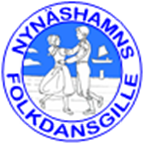 Nynäshamns FolkdansgilleINTRÄDESANSÖKANNynäshamns FolkdansgilleINTRÄDESANSÖKANNynäshamns FolkdansgilleINTRÄDESANSÖKANNynäshamns FolkdansgilleINTRÄDESANSÖKANNynäshamns FolkdansgilleINTRÄDESANSÖKANNynäshamns FolkdansgilleINTRÄDESANSÖKAN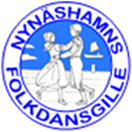 EfternamnEfternamnEfternamnEfternamnEfternamnEfternamnEfternamnBeslutFörnamnFörnamnFörnamnFörnamnFörnamnFörnamnFörnamnBeslutAdressAdressAdressAdressAdressAdressAdressBeslutPostnrPostnrOrtOrtOrtOrtOrtBeslutTelefonTelefonTelefonTelefonTelefonPersonnummerPersonnummerPersonnummerE-postadressE-postadressE-postadressE-postadressE-postadressE-postadressE-postadressE-postadressRedan medlem iSvenska FolkdansringenRedan medlem iSvenska FolkdansringenJaVilken FöreningVilken FöreningVilken FöreningVilken FöreningRedan medlem iSvenska FolkdansringenRedan medlem iSvenska FolkdansringenNejVilken FöreningVilken FöreningVilken FöreningVilken FöreningGDPR trädde i kraft 2 maj 2018.GDPR trädde i kraft 2 maj 2018.GDPR trädde i kraft 2 maj 2018.GDPR trädde i kraft 2 maj 2018.GDPR trädde i kraft 2 maj 2018.GDPR trädde i kraft 2 maj 2018.GDPR trädde i kraft 2 maj 2018.GDPR trädde i kraft 2 maj 2018.Samtycker till att vara med i vår digitalahantering av foto/namn på hemsidanSamtycker till att vara med i vår digitalahantering av foto/namn på hemsidanSamtycker till att vara med i vår digitalahantering av foto/namn på hemsidanSamtycker till att vara med i vår digitalahantering av foto/namn på hemsidanJaJaSamtycker till att vara med i vår digitalahantering av foto/namn på hemsidanSamtycker till att vara med i vår digitalahantering av foto/namn på hemsidanSamtycker till att vara med i vår digitalahantering av foto/namn på hemsidanSamtycker till att vara med i vår digitalahantering av foto/namn på hemsidanNejNejUnderskrift………………………………………………….Underskrift………………………………………………….Underskrift………………………………………………….Underskrift………………………………………………….Underskrift………………………………………………….Underskrift………………………………………………….Underskrift………………………………………………….Underskrift………………………………………………….Nynäshamns FolkdansgilleINTRÄDESANSÖKANNynäshamns FolkdansgilleINTRÄDESANSÖKANNynäshamns FolkdansgilleINTRÄDESANSÖKANNynäshamns FolkdansgilleINTRÄDESANSÖKANNynäshamns FolkdansgilleINTRÄDESANSÖKANNynäshamns FolkdansgilleINTRÄDESANSÖKANEfternamnEfternamnEfternamnEfternamnEfternamnEfternamnEfternamnBeslutFörnamnFörnamnFörnamnFörnamnFörnamnFörnamnFörnamnBeslutAdressAdressAdressAdressAdressAdressAdressBeslutPostnrPostnrOrtOrtOrtOrtOrtBeslutTelefonTelefonTelefonTelefonTelefonPersonnummerPersonnummerPersonnummerE-postadressE-postadressE-postadressE-postadressE-postadressE-postadressE-postadressE-postadressRedan medlem iSvenska FolkdansringenRedan medlem iSvenska FolkdansringenJaVilken FöreningVilken FöreningVilken FöreningVilken FöreningRedan medlem iSvenska FolkdansringenRedan medlem iSvenska FolkdansringenNejVilken FöreningVilken FöreningVilken FöreningVilken FöreningGDPR trädde i kraft 2 maj 2018.GDPR trädde i kraft 2 maj 2018.GDPR trädde i kraft 2 maj 2018.GDPR trädde i kraft 2 maj 2018.GDPR trädde i kraft 2 maj 2018.GDPR trädde i kraft 2 maj 2018.GDPR trädde i kraft 2 maj 2018.GDPR trädde i kraft 2 maj 2018.Samtycker till att vara med i vår digitalahantering av foto/namn på hemsidanSamtycker till att vara med i vår digitalahantering av foto/namn på hemsidanSamtycker till att vara med i vår digitalahantering av foto/namn på hemsidanSamtycker till att vara med i vår digitalahantering av foto/namn på hemsidanJaJaSamtycker till att vara med i vår digitalahantering av foto/namn på hemsidanSamtycker till att vara med i vår digitalahantering av foto/namn på hemsidanSamtycker till att vara med i vår digitalahantering av foto/namn på hemsidanSamtycker till att vara med i vår digitalahantering av foto/namn på hemsidanNejNejUnderskrift………………………………………………….Underskrift………………………………………………….Underskrift………………………………………………….Underskrift………………………………………………….Underskrift………………………………………………….Underskrift………………………………………………….Underskrift………………………………………………….Underskrift………………………………………………….